Notice of Failure to File a Disclosure Statement Concerning an Election Commitment (Transparency in Election Commitments Act, S.N.B. 2018, c.1, ss.9-12)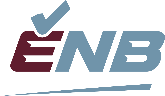 P 10 019(2023-01-17)Part A:  ComplainantPart A:  ComplainantRegistered political partyOfficial representativePart B:  Complaint of failure to file a disclosure statementRegistered political party against which the complaint is madeSummary of complaint regarding an election commitmentDate and time complaint received:Part C:  Review of complaintThe Supervisor conducted an investigation believing on reasonable grounds that there was a basis for the complaint.   In summary, this investigation found:Part D:  Notice of decision by the Supervisor of Political FinancingFollowing this investigation, the Supervisor has found that the party has failed to file a disclosure statement concerning the above-noted election commitment; therefore, the Supervisor directs the party to file a disclosure statement within 24 hours after the Supervisor issues this notice to the official representative by electronic mail.Part E:  Failure to comply with noticeIf the registered political party fails to comply with the direction in this notice, the registered political party:shall be prohibited from advertising during the remainder of the election period; andshall be subject to an administrative penalty of $500.The Province may sue for and recover an administrative penalty in an action in any court as if the amount were a debt.Part D:  SignaturePart D:  SignatureSupervisor of Political FinancingDatePart E:  Follow-up  Part E:  Follow-up   Attach issuing email.Date and time issued: Call the official representative.Name of caller:Date and time called: Disclosure statement received.  Perform review.Date and time received: Political party failed to comply with this notice.  Issue Notice of Administrative Penalty (P 10 021).Signature and date